АДМИНИСТРАЦИЯ ИЗОБИЛЬНЕНСКОГО СЕЛЬСКОГО ПОСЕЛЕНИЯНИЖНЕГОРСКОГО РАЙОНАРЕСПУБЛИКИ КРЫМПОСТАНОВЛЕНИЕ11.03.2019 г.                                    с.Изобильное                                      № 22Об утверждении Порядка предоставления мер                                                               муниципальной поддержки на проведение капитального ремонта общего имущества в многоквартирных домах, расположенных                                                                                   на территории  муниципального образованияИзобильненское сельское поселение Нижнегорского                                                         района Республики Крым      На основании статьи 166 Жилищного кодекса Российской Федерации и Закона Республики Крым от 19декабря 2014 года № 48-ЗРК/2014 «О некоторых вопросах в сфере обеспечения проведения капитального ремонта общего имущества в многоквартирных домах, расположенных на территории Республики Крым», в соответствии с постановлением Совета министров Республики Крым от 30 ноября 2015 года № 753 «Об утверждении Региональной программы капитального ремонта общего имущества в многоквартирных домах на территории Республики Крым на 2016-2045 годы» администрация Изобильненского сельского поселения                                                 ПОСТАНОВЛЯЕТ:       1. Утвердить прилагаемый Порядок предоставления мер муниципальной поддержки на проведение капитального ремонта общего имущества в многоквартирных домах расположенных на территории муниципального образования Изобильненское сельское поселение Нижнегорского района Республики Крым.        2. Обнародовать настоящее постановление на доске объявлений Изобильненского сельского совета и опубликовать на сайте: izobilnoe-sp.ru.     3. Постановление вступает в силу со дня его подписания и обнародования.     4. Контроль за исполнением данного постановления оставляю за собой.Глава администрации Изобильненского сельского поселения                                    Л.Г.Назарова  Приложение к Постановлению администрации Изобильненского сельского поселения
 от 11.03. 2019 г. №   22Положениео порядке и условиях предоставления мер муниципальной поддержки
на проведение капитального ремонта общего имущества в многоквартирных домах, расположенных на территории муниципального образования1. Общие положения1.1. Настоящее Положение определяет порядок и условия предоставления мер муниципальной поддержки на проведение капитального ремонта общего имущества в многоквартирных домах, расположенных на территории муниципального образования Изобильненское сельское поселение Нижнегорского района Республики Крым.1.2. Меры муниципальной поддержки на проведение капитального ремонта общего имущества в многоквартирных домах в рамках реализации Региональной программы капитального ремонта общего имущества в многоквартирных домах на территории Республики Крым на 2016-2045 годы, утвержденной постановлением Совета министров Республики Крым от 30 ноября 2015 года № 753 (далее – Региональная программа), включая работы и (или) услуги по капитальному ремонту, проектно-сметные работы и проведение экспертиз, услуги по строительному контролю (проведение технадзора) за выполнением работ по капитальному ремонту, предоставляются независимо от применяемого собственниками помещений в многоквартирном доме способа формирования фонда капитального ремонта.1.3 Меры муниципальной поддержки на проведение капитального ремонта общего имущества в многоквартирных домах, предоставляемые за счет средств бюджета муниципального образования, предоставляются в рамках реализации Региональной программы.1.4. Меры муниципальной поддержки предоставляются на оказание услуг и (или) выполнение работ по капитальному ремонту общего имущества в многоквартирном доме, перечни которых определены статьей 166 Жилищного кодекса Российской Федерации и Законом Республики Крым от 19декабря 2014 года № 48-ЗРК/2014 «О некоторых вопросах в сфере обеспечения проведения капитального ремонта общего имущества в многоквартирных домах, расположенных на территории Республики Крым», постановлением Совета министров Республики Крым от 30 ноября 2015 года № 753 «Об утверждении Региональной программы капитального ремонта общего имущества в многоквартирных домах на территории Республики Крым на 2016-2045 годы»1.5. Меры муниципальной поддержки предоставляются товариществам собственников жилья, жилищным, жилищно-строительным кооперативам или иным специализированным потребительским кооперативам, созданным в соответствии с Жилищным кодексом Российской Федерации, управляющим организациям, некоммерческой организации «Региональный фонд капитального ремонта многоквартирных домов Республики Крым» за счет средств бюджета ___________________ (далее – Региональный фонд капитального ремонта МКД в РК).1.6. Меры муниципальной поддержки осуществляются в виде субсидий на проведение капитального ремонта общего имущества в многоквартирных домах на территории муниципального образования Изобильненское сельское поселение Нижнегорского района Республики Крым. 2. Порядок и условия предоставления мер муниципальной поддержки на проведение капитального ремонта общего имущества в многоквартирных домах на проведение капитального ремонта общего имущества в многоквартирных домах2.1. Администрация  Изобильненского сельского поселения в соответствии с настоящим Положением ежегодно определяет объем средств, необходимый для долевого финансирования проведения капитального ремонта на очередной финансовый год.2.2. Администрация Изобильненского сельского поселения формирует проект муниципальной программы, содержащей адресный перечень многоквартирных домов, подлежащих капитальному ремонту, виды и предельную стоимость работ, а также источники и объемы финансирования, и в установленном порядке направляет ее на согласование.2.3. Меры муниципальной поддержки предоставляются в виде субсидий при наличии следующих условий:а) многоквартирный дом не признан в установленном порядке аварийным и подлежащим сносу или реконструкции;б) истечение сроков минимальной продолжительности нормативной эксплуатации конструктивных элементов здания и (или) внутридомовых инженерных систем в соответствии с действующими нормами или наличие заключения специализированной организации (по результатам обследования) о необходимости проведения капитального ремонта в многоквартирном доме;в) включение многоквартирного дома в региональную программу капитального ремонта общего имущества в многоквартирных домах, расположенных на территории Республики Крым.г) наличие проектно-сметной документации на выполнение работ и (или) услуг по капитальному ремонту многоквартирного дома;д) наличие положительного заключения государственной экспертизы проектной документации в случае, если проведение государственной экспертизы проектной документации предусмотрено законодательством Российской Федерации;е) наличие решения общего собрания собственников помещений в многоквартирном доме о проведении капитального ремонта общего имущества в этом многоквартирном доме или решение органа местного самоуправления о проведении такого капитального ремонта в соответствии со статьей 189 Жилищного кодекса Российской Федерации.2.4. При формировании фонда капитального ремонта на счете регионального оператора субсидия предоставляется Региональному оператору.2.4.1. Субсидия предоставляется в соответствии с соглашением 1) заключенным между Администрацией Изобильненского сельского поселения и Региональным оператором в пределах лимитов бюджетных ассигнований и согласно сводной бюджетной росписи, в котором предусматриваются следующие условия:а) цели и условия предоставления и расходования субсидии;б) показатели эффективности использования субсидии;в) обязательная проверка Администрацией Изобильненского сельского поселения и органами финансового контроля соблюдения Региональным оператором условий, целей и порядка предоставления субсидий;г) согласие Регионального оператора на осуществление Администрацией Изобильненского сельского поселения и органами финансового контроля проверок соблюдения региональным оператором условий, целей и порядка предоставления субсидий.2.4.2. Перечисление субсидии осуществляется на отдельный банковский счет, открытый Региональным оператором в кредитной организации, при наличии в Администрации Изобильненского сельского поселения следующих документов:а) проектно-сметная документация на выполнение работ и (или) услуг по капитальному ремонту многоквартирного дома;б) положительное заключение государственной экспертизы проектной документации в случае, если проведение государственной экспертизы проектной документации предусмотрено законодательством Российской Федерации; в) решение общего собрания собственников помещений в многоквартирном доме о проведении капитального ремонта общего имущества в этом многоквартирном доме или решение Администрации Изобильненского сельского поселения о проведении такого капитального ремонта в соответствии со статьей 189 Жилищного кодекса Российской Федерации.2.5. При формировании собственниками помещений фонда капитального ремонта на специальных счетах, предназначенных для перечисления средств на проведение капитального ремонта общего имущества в многоквартирных домах (далее - специальные счета), субсидии предоставляются товариществу собственников жилья либо жилищно-строительному кооперативу, жилищному кооперативу или иному специализированному потребительскому кооперативу, которые осуществляют управление многоквартирным домом, управляющей организации, региональному оператору, если соответствующей управляющей организации или региональному оператору по решению общего собрания собственников помещений в многоквартирном доме на основании заключенного с ними договора поручена организация проведения капитального ремонта этого дома, предусмотренного краткосрочным планом реализации региональной программы капитального ремонта (далее – лицо, уполномоченное на организацию проведения капитального ремонта).2.5.1 Субсидия предоставляется в соответствии с соглашением, заключенным между Администрацией Изобильненского сельского поселения и лицом, уполномоченным на организацию проведения капитального ремонта, которое должно содержать следующие условия:а) цели и условия предоставления и расходования субсидии;б) показатели эффективности использования субсидии;в) обязательная проверка органами финансового контроля соблюдения лицом, уполномоченным на организацию проведения капитального ремонта условий, целей и порядка предоставления субсидии;г) размер долевого финансирования из бюджета муниципального образования.2.5.2. Перечисление субсидии осуществляется на отдельный банковский счет, открытый лицом, уполномоченным на организацию проведения капитального ремонта, в кредитной организации, при предоставлении следующих документов:а) проектно-сметная документация на выполнение работ и (или) услуг по капитальному ремонту многоквартирного дома;б) положительное заключение государственной экспертизы проектной документации в случае, если проведение государственной экспертизы проектной документации предусмотрено законодательством Российской Федерации;в) решение общего собрания собственников помещений в многоквартирном доме о проведении капитального ремонта общего имущества в этом многоквартирном доме или решение Администрации Изобильненского сельского поселения о проведении такого капитального ремонта в соответствии со статьей 189 Жилищного кодекса Российской Федерации.2.6. Субсидии носят целевой характер и не могут быть использованы на другие цели.2.7. Эффективность использования субсидий оценивается достижением целевых показателей, определенных Региональной программой 2.8. Отчетность о расходовании субсидии и достижении целевых показателей представляется в Администрацию Изобильненского сельского поселения ежемесячно в срок не позднее 10 числа месяца, следующего за отчетным.2.9. Контроль за соблюдением условий, установленных при предоставлении субсидии, и контроль за целевым использованием субсидий осуществляется Администрацией Изобильненского сельского поселения и органами финансового контроля в соответствии с законодательством.2.10. Получатели субсидий несут ответственность за нецелевое использование субсидий и достоверность представляемых в соответствии с настоящим разделом в Администрации Изобильненского сельского поселения.2.11. При выявлении факта нецелевого использования субсидии подлежат возврату в бюджет Администрации Изобильненского сельского поселения в порядке, установленном действующим законодательством.3. Определение объема долевого финансирования проведения капитального ремонта общего имущества i-го многоквартирного дома3.1. Объем долевого финансирования проведения капитального ремонта общего имущества i-го многоквартирного дома за счет средств субсидии на проведение капитального ремонта общего имущества в многоквартирных домах муниципального образования (далее - субсидия) рассчитывается по следующей формуле:Vi = Еi х V, где:Vi – объем долевого финансирования проведения капитального ремонта общего имущества i-го многоквартирного дома за счет средств субсидии, рублей; V – общий объем субсидии, предусмотренный в бюджете муниципального образования в расчетном периоде, рублей.;Еi – удельный вес стоимости капитального ремонта общего имущества i-го многоквартирного дома, предусмотренного региональной программой, в общей стоимости капитального ремонта в расчетном периоде.3.2. Удельный вес стоимости капитального ремонта конкретного конструктивного элемента общего имущества i-го многоквартирного дома, предусмотренного Региональной программой, в общей стоимости капитального ремонта в расчетном периоде рассчитывается по следующей формуле:Si – площадь жилых и нежилых помещений либо площадь конструктивного элемента i-го многоквартирного дома, подлежащего капитальному ремонту общего имущества в расчетном периоде, кв.м.;ПрСтi – размер предельной стоимости проведения капитального ремонта конкретного конструктивного элемента в расчете на один квадратный метр жилых и нежилых помещений либо на один квадратный метр площади конструктивного элемента в многоквартирных домах. Количественная характеристика используется в соответствии с единицами измерения услуг и (или) работ, указанными постановлением Совета министров Республики Крым.Еi=          Si  х ПрСт         iх100%Еi=∑i (Si  х ПрСтi )х100%, где: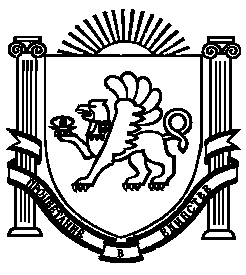 